Name_____________________________				Date_____________________Operon ModelingIn this activity, your group will use Play-Do to model the lac and trp operons in prokaryotes.  For each model, you will use the terms listed.  Make sure that you can explain the processes in each.  Make sure that everyone in your group understands the models.  Teach each other!  When your group is finished, I will ask your group some questions about the models.  Each group member must be able to answer my questions to get full credit – this is a group grade.  Make sure that you can explain what happens at the operons when tryptophan and lactose are present.Trp operonRegulatory gene (trp R)Repressor proteinPromoterOperatorGenes of operon (trpE, trpD, trpC, trpB, trpA)Tryptophan (corepressor)RNA polymerasemRNAlac operonRegulatory gene (lacI)Repressor proteinPromoterOperator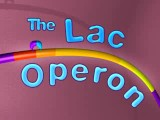 Genes of operon (lacZ, lacY, lacA)Lactose (inducer)RNA polymerasemRNACAPcAMPOperon RubricName of group members:______________________________________________	____________________________________________________________________________________________	______________________________________________Answering question or demonstrating without assistance – 2 pointsAnswering question after needing prompting – 1 pointQuestions1.  Show me or tell me what happens to transcription at the lac operon when lactose is absent and why.									2	1	02.  Show me or tell me what happens to transcription at the lac operon when lactose is present and why.									2	1	03.  Show me or tell me what happens to transcription at the trp operon when tryptophan is absent and why.									2	1	04.  Show me or tell me what happens to transcription at the trp operon when tryptophan is present and why.									2	1	05.  Show me or tell me what happens to the rate of transcription when glucose levels are high and lactose levels are low.									2	1	06.  Show me or tell me what happens to the rate of transcription when glucose levels are low and lactose levels are high.									2	1	0